Publicado en Barcelona el 31/10/2018 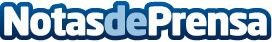 Ackstorm y Davinci cierran una alianza para ofrecer servicios de BI y Seguridad en entornos cloudEl acuerdo permitirá ofrecer uno de los portfolios de servicios en la nube pública más seguros del mercadoDatos de contacto:Ainhoa CastellsMarketing Manager, AckstormNota de prensa publicada en: https://www.notasdeprensa.es/ackstorm-y-davinci-cierran-una-alianza-para Categorias: Cataluña Software Ciberseguridad Recursos humanos http://www.notasdeprensa.es